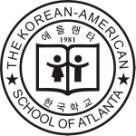 애틀랜타 한국학교2022-2023 학년도 학사일정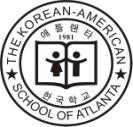 The Korean-American School of AtlantaAcademic Calendar2022-20231학기수업일:16일1학기수업일:16일1학기수업일:16일108/13/221학기개학,장학증서전달식208/20/22 특활시작308/27/22 룸마더모임09/03/22 노동절(휴교)409/10/22509/17/22609/24/22 추석잔치710/01/22 1학기중간시험8 10/08/22910/15/22 제7회그림그리기대회1010/22/22 제5회애국가/미국가/교가부르기대회1110/29/22 제27회운동회1211/05/22 제15회한글올림피아드(방과후)1311/12/221411/19/22 2 학기 등록 시작,  Pajama Day  불우이웃돕기 물품 모집 시작 학생회도넛, 커피 판매 행사11/26/22 추수감사절(휴교)1512/03/22 1학기 기말시험, 등록 학생회도넛, 커피 판매 행사1612/10/22 종강, 특활 끝,  불우이웃돕기 물품 전달등록 행사 일정은 변경될 수 있습니다. 행사 일정은 변경될 수 있습니다. 행사 일정은 변경될 수 있습니다.2학기수업일:17일2학기수업일:17일2학기수업일:17일101/14/232학기개학,특활시작, 장학증서전달식201/21/23 설날 잔치(특활없음)301/28/23 교지표지공모전402/04/23 교지표지전시, 공개수업502/11/236  02/18/23 나의 꿈말하기대회교내선발전(중/고급) 제20회 낱말 대회1(초급)702/25/23교지 마감(기초/초급), 삼일절 행사803/04/23 2학기중간시험903/11/23교지마감(중/고급) 제9회골든벨(고급)1003/18/23 제24회동화대회(중급)1103/25/23제3회NKT시험(고급)제28회낱말대회2본선(초/중급)1204/01/23 제25회동요대회(기초/초급)  04/08/23 봄방학(휴교), 동남부 교사연수1304/15/23 상상나라(기초반)1404/22/23 독서감상문 제출 / 심사,      외부강사특강(고급반)1504/29/23 2학기기말시험,일기제출/심사 2023-24학년도등록시작1605/06/23 시상식,특활끝,등록1705/13/23 종강, 제 28회졸업식, 등록Spring Semester     17 DaysSpring Semester     17 DaysSpring Semester     17 Days101/14/23First Day of Spring Semester,Special Class Begins201/21/23Korean New Year301/28/23402/04/23Open Class502/11/23    6  02/18/23Spelling Bee1 Spelling Bee 1 (pre)Speech Contest702/25/233.1 Movement Ceremony803/04/23Midterm Exam903/11/23Golden Bell1003/18/23Storytelling ContestSATKorean Pilot Test1103/25/23NKT TestSpelling Bee 21204/01/23Singing Contest04/08/23Spring Break (No Class)   1304/15/23Imagination World1404/22/2315 04/29/23Final Exam1605/06/23Award Day1705/13/23Last day of Spring Semester,Graduation CeremonyFall Semester     16 DaysFall Semester     16 DaysFall Semester     16 Days108/13/22First Day of Fall Semester,208/20/22 Special Class Begins308/27/22 Room Mother Meeting09/03/22 Labor Day (No Class)409/10/22509/17/22609/24/22Korean Thanksgiving710/01/22Midterm Exam810/08/22910/15/22Essay Award Ceremony Drawing Contest1010/22/22National Anthem Singing Contest1110/29/22Field Day1211/05/22Hangul Olympiad1311/12/2214 11/19/2211/26/22Thanksgiving Day(No Class)1512/03/22Final Exam1612/10/22 Last Day of Fall Semester, Can Food Drive